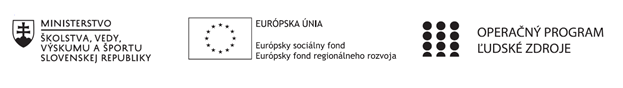 Správa o činnosti pedagogického klubu Príloha:Prezenčná listina zo stretnutia pedagogického klubuPríloha správy o činnosti pedagogického klubu              PREZENČNÁ LISTINAMiesto konania stretnutia: 	Obchodná akadémia, Polárna 1, 040 12 KošiceDátum konania stretnutia: 	08.12.2022Trvanie stretnutia: 		od  14.30 hod	do  17.30 hod	Zoznam účastníkov/členov pedagogického klubu:Prioritná osVzdelávanieŠpecifický cieľ1.2.1 Zvýšiť kvalitu odborného vzdelávania a prípravy reflektujúc potreby trhu prácePrijímateľObchodná akadémia, Polárna 1, 040 12 KošiceNázov projektuPolárka v praxiKód projektu  ITMS2014+NFP312010AGW2Názov pedagogického klubu Finančný klubDátum stretnutia  pedagogického klubu08. 12. 2022Miesto stretnutia  pedagogického klubuObchodná akadémia, Polárna 1, 040 12 KošiceMeno koordinátora pedagogického klubuMgr. Zuzana KurinciováOdkaz na webové sídlo zverejnenej správywww.polarka.skManažérske zhrnutie:Stretnutie sa venovalo zhrnutiu odbornej slovnej zásoby z ekonomiky, účtovníctva a matematiky k témam predchádzajúcich stretnutí a ich následný preklad do anglického jazyka.Kľúčové slová: slovná zásoba, odpis majetku, kalkulačné metódy, tvorba rozpočtu, aplikovaná matematikaHlavné body, témy stretnutia, zhrnutie priebehu stretnutia:Hlavné body zasadnutiaorganizačné pokyny pre členov klubuzhrnutie slovnej zásobydiskusiaTémy stretnutiaslovná zásoba odborných predmetov a matematikypreklad slovnej zásoby do anglického jazykaZhrnutie priebehu stretnutiaV úvode stretnutia sme sa venovali organizácii stretnutí klubu. Členovia vyučujúci odborné predmety a matematiku odprezentovali slovnú zásobu, ktorú si postupne počas predchádzajúcich stretnutí zostavili. Matematický slovník sme si zostavili na základe návrhov vyučujúcich matematiky. Následne sme ho preložili do anglického jazyka. Na záver členovia súhlasili s vyhľadaním ďalších online zdrojov, ktoré takúto slovnú zásobu ponúkajú a sú bezplatne dostupné pre žiakov aj učiteľov. Závery a odporúčania:                    Všetci členovia klubu prijali závery a odporúčania: doplnenie a preklad slovnej zásobyVypracoval (meno, priezvisko)Mgr. Zuzana KurinciováDátum09.12.2022PodpisSchválil (meno, priezvisko)Mgr. Dagmar ŠipošováDátum12.12.2022PodpisPrioritná os:VzdelávanieŠpecifický cieľ:1.2.1 Zvýšiť kvalitu odborného vzdelávania a prípravy reflektujúc potreby trhu prácePrijímateľ:Obchodná akadémia, Polárna 1, 04012 KošiceNázov projektu:Polárka v praxiKód ITMS projektu:NFP312010AGW2Názov pedagogického klubu:Finančný klubč.Meno a priezviskoPodpisInštitúcia1.Ing. Ivona DrenčákováObchodná akadémia, Polárna 1, 040 12 Košice2.Ing. Soňa GéciováObchodná akadémia, Polárna 1, 040 12 Košice3.Mgr. Eva GregováObchodná akadémia, Polárna 1, 040 12 Košice4.Mgr. Zuzana KurinciováObchodná akadémia, Polárna 1, 040 12 Košice5. Mgr. Dagmar ŠipošováObchodná akadémia, Polárna 1, 040 12 Košice